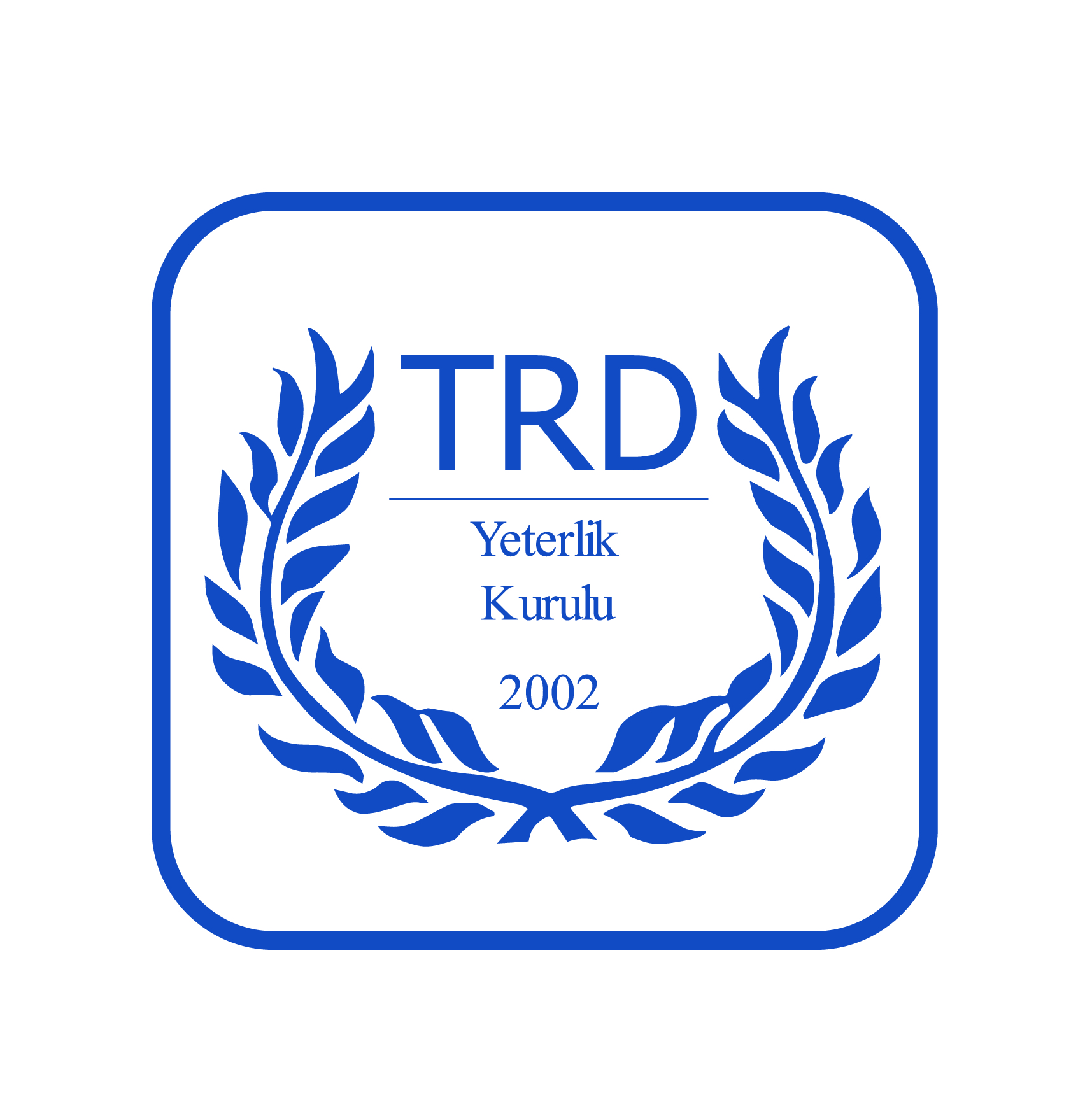 (FORM A)TÜRK RADYOLOJİ YETERLİK KURULUEĞİTİM KURUMU VE PROGRAMINI DEĞERLENDİRME FORMUBu form, ziyaret başvurusu aşamasında Anabilim Dalı Başkanı/Eğitim Sorumlusu tarafından doldurulacaktır.KURUM ADI:BAŞVURU TARİHİ:BAŞVURU FORMUNU DOLDURANIN:Adı-Soyadı	:Görevi		:İletişim Adresi	:Telefon		:E-Posta		:
KURUMUNUZ	:   Tıp Fakültesi 	 Eğitim ve Araştırma Hastanesi1) Hastaneniz ile ilgili bilgiler (Lütfen sayı belirtiniz)2) Diğer anabilim dalları ile ilgili bilgiler (VAR veya YOK şeklinde belirtiniz)3) Kurumunuzda kaç yıldır Radyoloji uzmanlık eğitimi veriliyor? 4) Kurumunuzda Radyoloji uzmanlık eğitiminin süresi ne kadardır?5) Kurumunuzdan son 5 yılda uzmanlık alanların sayısını belirtiniz: 6) İnsan Gücü (Lütfen sayı belirtiniz)UZMANLIK ÖĞRENCİSİ: 1. yıl……..2.yıl……..3.yıl…….4. yıl……..5. yıl………..Tıp Fakülteleri Eğitim ve Araştırma HastaneleriTıp Fakülteleri/ Eğitim ve Araştırma Hastaneleri7) Kurumda son 5 yılda yapılmış yayınların sayısı (Yayınların listesi bu forma eklenmelidir):a. Ulusal dergiTUBİTAK Tıp dizininde:          TUBİTAK Tıp dizini dışında:b. Uluslararası dergiSCI-Exp/SSCI kapsamında:           SCI-Exp/SSCI kapsamı dışında:c. KitapÖzgün ulusal:Özgün uluslararası:Çeviri:d. Kitap bölümüÖzgün ulusal:Özgün uluslararası:Çeviri:e. Bildiri	Ulusal kongreler:	Uluslararası kongreler:8) Eğitici eğitimi almış öğretim üyesi/eğitici sayısı: 9) Eğitici kadrosunda bulunanlardan TRD ve/veya Uluslararası Yeterlik Belgesi almış olanların sayısı:10) Son 5 yılda kurumunuzdan uzmanlığını alanlardan TRD ve/veya Uluslararası Yeterlik Belgesi almış olanların sayısı:11) Eğitim kurumunun alt yapı olanaklarının değerlendirilmesi (Bölümünüzde kurulu cihazlar dikkate alınmalıdır)12) Yıllık tetkik sayıları:13) Bölümünüze ait hasta yatağınız var mı? (Varsa sayısını belirtiniz)14) Eğitim açısından alt yapı olanaklarının değerlendirilmesi (Bölümünüze ait olanaklar dikkate alınmalıdır)15) Uygulanan iç ve dış rotasyonlar ve süreleri:16) Eğitim toplantıları düzenli olarak yapılıyor mu?* Açıklama bölümlerinin gerektiğinde ek belgelerle desteklenerek yazılması değerlendirme sürecini kolaylaştıracaktır.SAYIYatak Yoğun bakım yatağıPoliklinik (yıllık)Ameliyat (yıllık)VAR/YOKVAR/YOKBeyin Cerrahisi NörolojiÇocuk Sağlığı ve HastalıklarıOrtopedi ve TravmatolojiGenel CerrahiÜrolojiGöğüs CerrahisiBiyokimyaİç HastalıklarıMikrobiyolojiKadın Hastalıkları ve DoğumPatolojiKalp-Damar CerrahisiTAM ZAMANLIKISMİ STATÜDEUZMAN YARDIMCI DOÇENT DOÇENT PROFESÖR SAYIUZMANBAŞASİSTANEĞİTİM GÖREVLİSİDOÇENTPROFESÖRSAYITEKNİSYENHEMŞİRESAĞLIK FİZİKÇİSİ SEKRETERCİHAZ PARKISAYIHASTANEYE AİTHİZMET ALIMIÖZELLİKLERKonvansiyonel Radyografi Dijital RadyografiKonvansiyonel MamografiDijital MamografiCR Sistemi AnjiografiUltrasonografiRenkli Doppler UltrasonografiBilgisayarlı TomografiÖzelliğini belirtinizManyetik Rezonans GörüntülemeÖzelliğini belirtinizFloroskopiKemik DansitometriHibrid GörüntülemeÖzelliğini belirtinizPACSÖzelliğini belirtinizDiğer (açıklayınız)TETKİKSAYIAnjiografiBilgisayarlı TomografiManyetik Rezonans GörüntülemeFloroskopik İncelemelerDirek GrafiMamografiGirişimsel İşlemlerKemik DansitometriUltrasonografi/Renkli Doppler UltrasonografiVAR/YOKAÇIKLAMAKütüphaneAbone olunan süreli dergi Sayı belirtinizKitap Sayı belirtinizİnternet erişimiProjeksiyon cihazı Eğitim arşiviToplantı odasıUzmanlık öğrencisi dinlenme odasıNöbet odasıDiğer (açıklayınız)EVET/HAYIRAYLIK SAYIÖğretim üyesi dersi Uzmanlık öğrencisi semineri Makale saatiOlgu sunumuDisiplinler arası ortak toplantılarDiğer (açıklayınız)EVETHAYIRAÇIKLAMA*AMAÇ VE HEDEFLERAMAÇ VE HEDEFLERAMAÇ VE HEDEFLERAMAÇ VE HEDEFLEREğitim programının amaç ve hedefleri tanımlanmış mıdır?Uzmanlık öğrencilerinin mezuniyet yetkinlikleri tanımlanmış mıdır?Mezun yetkinlikleri tanımlanırken paydaş katılımı sağlanmış veya dış kaynaklar kullanılmış mıdır? (TRD, TTB, ESR kaynakları gibi)EĞİTİM SÜRECİEĞİTİM SÜRECİEĞİTİM SÜRECİEĞİTİM SÜRECİTüm bileşenleri açıkça tanımlanmış, yazılı ve ilan edilmiş Radyoloji uzmanlık temel eğitim programı var mı?Eğitim programı uzmanlık eğitimine başlarken öğrencilere verilmekte midir?Uzmanlık öğrencilerine eğitimlerine başlarken birim ve hastane oryantasyon eğitimi verilmekte midir?Kurumda Radyoloji uzmanlık eğitiminden sorumlu bir eğitici bulunmakta mıdır?Eğitim programında belirtilen toplantılar düzenli olarak yapılmakta mıdır?Bölüm içi toplantıların yanı sıra uzmanlık öğrencilerinin disiplinler arası ortak toplantılara katılımı sağlanmakta mıdır?Uzmanlık öğrencilerinin haftalık klinik çalışma saatlerinin yüzde kaçı bir eğiticinin gözetimi altında yapılmaktadır? (Lütfen her uygulama için ayrı ayrı belirtiniz)Girişimsel uygulamalarUltrasonografi uygulamalarıFloroskopi uygulamalarıRaporlama uygulamalarıDiğerUzmanlık öğrencileri her gerektiğinde eğitmen veya danışmanlarına ulaşabilmekte midir?Eğitim programında aşağıdaki konular yer almakta mıdır?İletişim becerileriDavranış ve sosyal bilimlerBilişim teknolojileriTıp EtiğiKanıta dayalı tıpAraştırma eğitimi ve biyoistatistikTıp hukukuSağlık politikaları Acil Radyoloji eğitimi uygulamalı ve planlı olarak verilmekte midir?EVETHAYIRAÇIKLAMA*Nükleer Tıp rotasyonu uygulanmakta mıdır?Eğitim programında öğrenci merkezli uygulamalar yer almakta mıdır?Uzmanlık öğrencileri gerektiğinde kurum dışı rotasyonlara gönderilmekte midir?Uzmanlık öğrencilerinin ilgi duyduğunu ya da kendinizi geliştirmek istediği bir alanda kurumda veya kurum dışında seçmeli rotasyon uygulanması var mıdır?Uzmanlık öğrencileri kurum dışı rotasyonlar da dahil olmak üzere rotasyonlar hakkında yeterince bilgilendirilmekte midir?Uzmanlık öğrencileri uluslararası tanınırlığı olan merkezlerde deneyim kazanmaları için bilgilendirilmekte ve teşvik edilmekte midir?Haftalık çalışma saati, nöbet sayısı, nöbet ertesi izin durumları açıkça belirtilmiş ve ilan edilmiş midir? Uyum gösterilmekte midir?Kurumda hizmet/eğitim dengesinin korunmasına özen gösterilmekte midir?UZMANLIK ÖĞRENCİLERİUZMANLIK ÖĞRENCİLERİUZMANLIK ÖĞRENCİLERİUZMANLIK ÖĞRENCİLERİÇalışma koşulları, eğitim programının tasarımı, değerlendirilmesi ve ilgili tüm görüşme ve karar alma süreçlerinde radyoloji uzmanlık öğrencilerinin temsiliyeti ve katılımı sağlanmış mıdır?Uzmanlık öğrencilerinin hak ve sorumlulukları açıkça, yazılı olarak tanımlanmış ve eğitimlerine başlarken öğrencilere verilmekte midir?Uzmanlık öğrencilerinin kıdem/yıllara göre görev tanımları var mıdır?Öğrencilerin temsiliyeti şeffaf ve demokratik olarak gerçekleştirilmekte midir?Uzmanlık öğrencilerine etkin ve planlı olarak akademik, sosyal ve kariyer danışmanlığı verilmekte midir?Uzmanlık öğrencilerinin çalıştığı ortamlarda mesleki riskler gözetilerek gerekli düzenlemeler yapılmış, riskler kabul edilebilir düzeylere indirilmiş midir?Uzmanlık eğitimi sırasında farklı nedenlerle oluşabilecek eğitim kesintileri eğitim sürecinin sonunda ek süreler ile telafi edilmekte midir?EVETHAYIRAÇIKLAMA*UZMANLIK ÖĞRENCİLERİNİN DEĞERLENDİRİLMESİUZMANLIK ÖĞRENCİLERİNİN DEĞERLENDİRİLMESİUZMANLIK ÖĞRENCİLERİNİN DEĞERLENDİRİLMESİUZMANLIK ÖĞRENCİLERİNİN DEĞERLENDİRİLMESİUzmanlık öğrencileri düzenli aralıklarla değerlendirilmekte midir? Sıklık ve yöntemleri nelerdir?Değerlendirmedeki başarı ölçütleri belirlenmiş midir?Uzmanlık eğitimi bitiminde sınav ile yetkinlikler ölçülmekte midir? Aşamaları nelerdir?Uzmanlık öğrencisi karnesi veya portfolyo etkin olarak kullanılmakta mıdır?Eğitim sürecine ilişkin ve bir plan dahilinde ve düzenli olarak uzmanlık öğrencilerine yazılı ve/veya sözlü geribildirim verilmekte midir?TRD yeterlik sınavına son yıl uzmanlık öğrencileri girmekte midir? Bu sınava girmeleri için teşvik edilmekte midir?Kurumun ölçme-değerlendirme sisteminin ilkelerini, kullanılan yöntem ve araçların neler olduğunu, eğitim programındaki süreçlerle ilişkilerini, kurumun sorumluluklarını ve sistemin işleyişini tanımlayan, öğretim elemanları ve uzmanlık öğrencilerini bilgilendiren bir yönergesi var mıdır?EĞİTİM VE ÖĞRETİM KADROSUEĞİTİM VE ÖĞRETİM KADROSUEĞİTİM VE ÖĞRETİM KADROSUEĞİTİM VE ÖĞRETİM KADROSU Kurumda tüm radyoloji alt dallarını kapsayacak çeşitlilikte eğitim görevlisi var mıdır? Eğitim sürecinde eğiticilerin gelişimine katkı sağlamak amacı ile uzmanlık öğrencilerinden geri bildirim alınmakta mıdır?  Eğitim programını yürüten yöneticilerin araştırma alanında yeterli deneyimi var mıdır? Eğitim kadrosunun eğitsel performansları değerlendirilmekte midir?EĞİTİM ORTAMI VE KAYNAKLARIEĞİTİM ORTAMI VE KAYNAKLARIEĞİTİM ORTAMI VE KAYNAKLARIEĞİTİM ORTAMI VE KAYNAKLARIKurumda genel radyolojinin tüm alanlarında uzmanlık öğrencilerine yeterli deneyim kazandıracak miktar ve çeşitlilikte hasta ve eğitim materyali var mıdır?Kurumda bulunan cihazlar teknik etkinlik, güvenlik, elektrik ve radyasyon güvenliği açısından yeterli standartta mıdır, bunların kalite kontrolleri yapılmakta mıdır?EVETHAYIRAÇIKLAMA*Kurumda bulunan cihazlar, radyoloji güvenlik standartları ile uyumlu ve teknik açıdan iyi durumda mıdır? Uzmanlık öğrencileri arasında ılımlı bir rekabet ortamı yaratan, başarının ödüllendirildiği bir sistem oluşturulmuş mudur?Eğitim süresi boyunca uzmanlık öğrencisi en az bir araştırmanın planlanma, yürütülme, bilimsel olarak sunulma ve mümkünse yayın haline getirilme aşamaları içinde yer almakta mıdır? Uzmanlık eğitimi boyunca, uzmanlık öğrencileri, kurs, kongre, sempozyum gibi eğitim faaliyetlerine katılmakta mıdır?Uzmanlık eğitimleri boyunca uzmanlık öğrencileri en az bir kongre ya da toplantıda poster ya da sözlü sunum yapmakta mıdırlar?Uzmanlık öğrencilerinin kongre ve/veya toplantılara katılımları asistan karnesi ve/veya eğitim portfolyosunda belgelendirilmekte midir?EĞİTİM PROGRAMLARININ DEĞERLENDİRİLMESİ SÜRECİEĞİTİM PROGRAMLARININ DEĞERLENDİRİLMESİ SÜRECİEĞİTİM PROGRAMLARININ DEĞERLENDİRİLMESİ SÜRECİEĞİTİM PROGRAMLARININ DEĞERLENDİRİLMESİ SÜRECİKurumda radyoloji eğitim sürecini, olanaklarını ve uzmanlık öğrencilerinin gelişimini izleyenbir Program Değerlendirme Sistemi var mıdır? Yıllık Eğitim Programını Değerlendirme Raporu hazırlanmakta mıdır?Eğitim Değerlendirme Raporu sonuçları paylaşılmakta mıdır? Sürekli gelişim için kullanılmakta mıdır?Kurumun eğitim süreci bağımsız bir Kurul tarafından (dış değerlendirme)değerlendirilmekte midir?YÖNETİM VE YÜRÜTMEYÖNETİM VE YÜRÜTMEYÖNETİM VE YÜRÜTMEYÖNETİM VE YÜRÜTMEKurumda eğitim ve hizmetin araştırma ile entegrasyonu sağlanmakta mıdır?Eğitim Programı yöneticileri yeterli eğitim ve yönetim deneyimine sahip midir? Kurumda hizmet alımı var ise, bu uygulamanın eğitimi aksatmaması için önlemler alınmış mıdır? Hizmet süreçlerinin uzmanlık öğrencilerinin sosyal yaşamı ve eğitimine engel olmaması için düzenlemeler yapılmış mıdır?EVETHAYIRAÇIKLAMA*Eğitim Programı planlandığı biçimde gerçekleştirilmekte midir?SÜREKLİ YENİLENME VE GELİŞİMSÜREKLİ YENİLENME VE GELİŞİMSÜREKLİ YENİLENME VE GELİŞİMSÜREKLİ YENİLENME VE GELİŞİMEğitim Programı güncellenmekte midir?Program değerlendirme sonuçları kullanılarak eğitim programında değişiklikler yapılmakta mıdır?Program güncellemede dış kaynaklar izlenmekte midir?